Fiche d’inscription au tournoi U18F du Epinal HandballLe 12 septembre 2020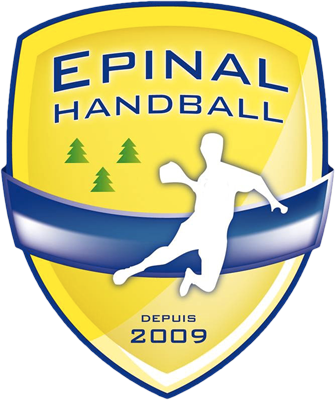 Nom du club : ………………………………………………………………………………………………….Adresse mail du club : ………………………………………………………………………………………Nom de l’équipe : ………………………………………………………………………………………………Nom du responsable : ……………………………………………………………………………………….Numéro du responsable : ………………………………………………………………………………….Adresse mail du responsable : ………………………………………………………………………….Inscription des joueuses : L’inscription de l’équipe est gratuite. Réservation des paniers repas d’une valeur de 6€ par personne (sandwich, chips, fruit, boisson).Nombre de paniers repas réservés : …………………………………………L’inscription et la réservation se fait par mail.Le règlement se fait dans son intégralité, pas de règlement individuel accepté. Le règlement se fait par chèque à l’arrivée au gymnase, à l’ordre d’EPINAL HANDBALL.Contact :  Soriano Nicolas 06.71.07.05.51Mail : epinalhandball@orange.frNomPrénom1234567891011121314